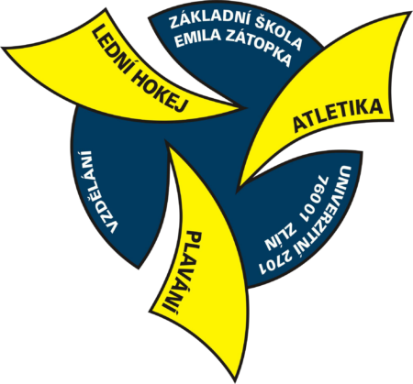 TAKT spol. s r.o.Jahodová 448        765 02 OtrokoviceObjednávka počítačů	Objednávám u Vás 10 ks PC sestav Intel, 128SSD,4GB,win10Pro_EDU v hodnotě              Kč 7.352,- Kč s DPH/ks.Fakturační adresa:	Základní škola Emila Zátopka Zlín, Univerzitní 2701, příspěvková organizaceUniverzitní 2701760 01 ZlínS pozdravem								Mgr. Jana Kříčková								          ředitelka školyPříkazce operace potvrzuje podpisem prověření připravované operace podle § 13 odst. 2 vyhlášky č. 416/2004 Sb.:Datum:			Jméno a příjmení:			Podpis příkazce operace:13.08.2018		Mgr. Jana KříčkováSprávce rozpočtu  potvrzuje podpisem prověření připravované operace podle § 13 odst. 4 vyhlášky č. 416/2004 Sb.:Datum:			Jméno a příjmení:			Podpis správce rozpočtu:13.08.2018		Veronika KrajčováDodavatel souhlasí se zveřejněním v registru smluv zřízeným podle zákona č. 340/2015 Sb., o zvláštních podmínkách účinnosti některých smluv, některých smluv, zveřejňování těchto smluv a o registru smluv, kdy uveřejnění smlouvy     od 1. 7. 2016 je podmínkou účinnosti smlouvy.Prohlášení dodavatele: tuto objednávku přijímám Ve Zlíně dne 13. 8. 2018